国内第一台电子电脑两用MC-700型无线抢答器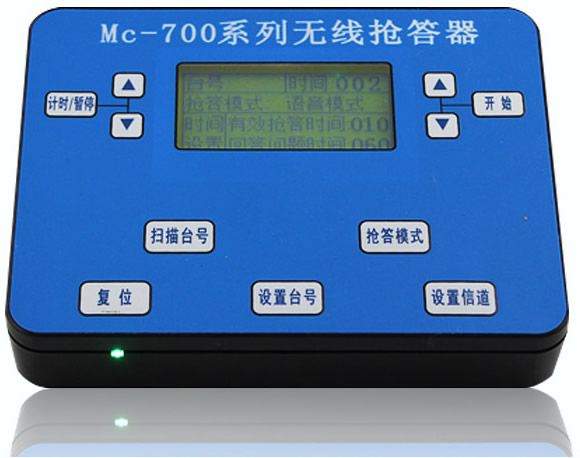 MC-700是国内首创电子电脑两用无线抢答器，带有鹰眼挑战功能的无线抢答器，可以将所有选手抢答时间同步显示出来，保证数据不丢失。软件带有计分功能，可将分数实时显示在现场大屏幕上。四种抢答模式满足各类大赛所需。抢答盒三种颜色代表三种抢答状态。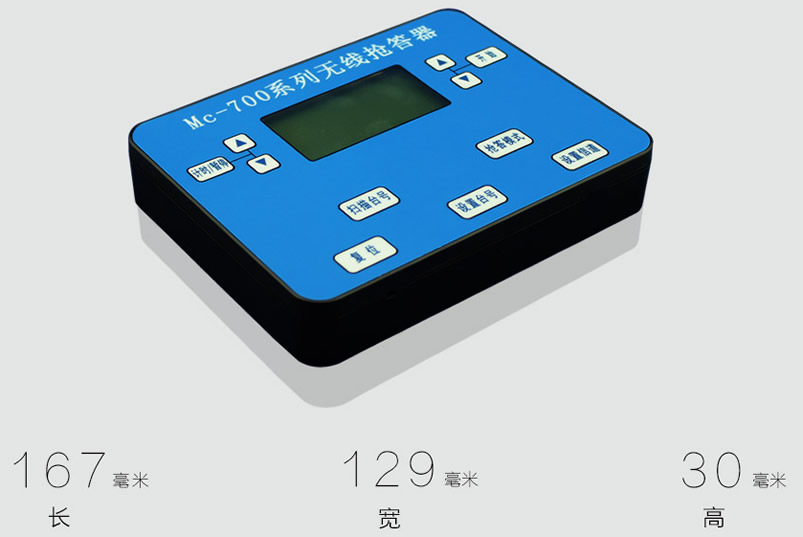 MC-700型无线抢答器使用组合图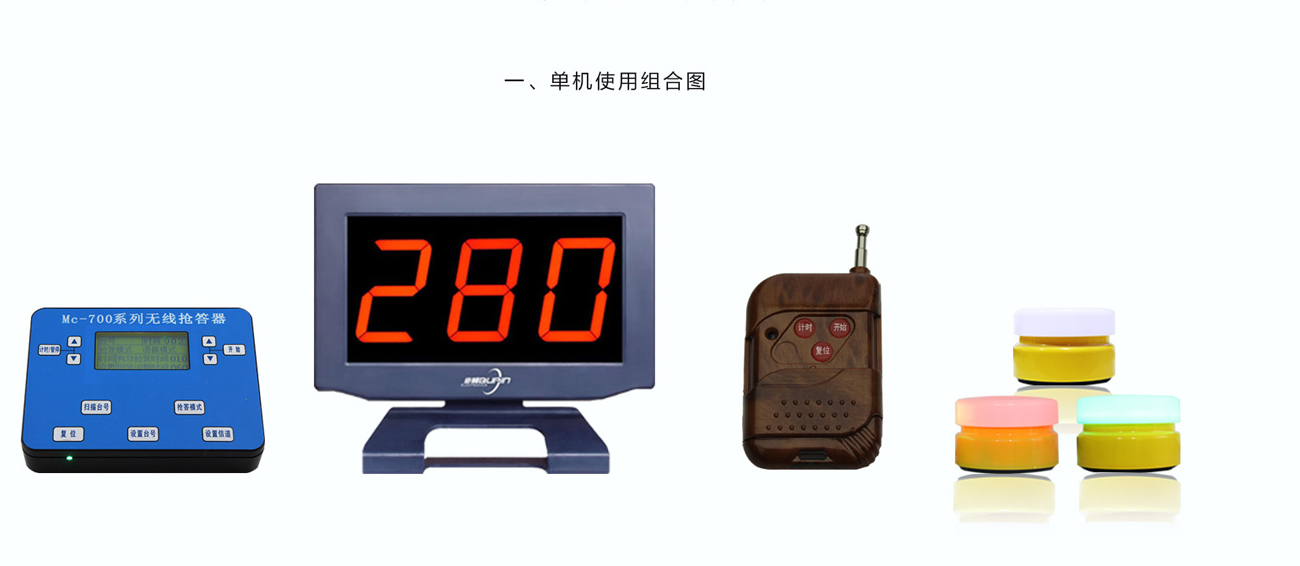 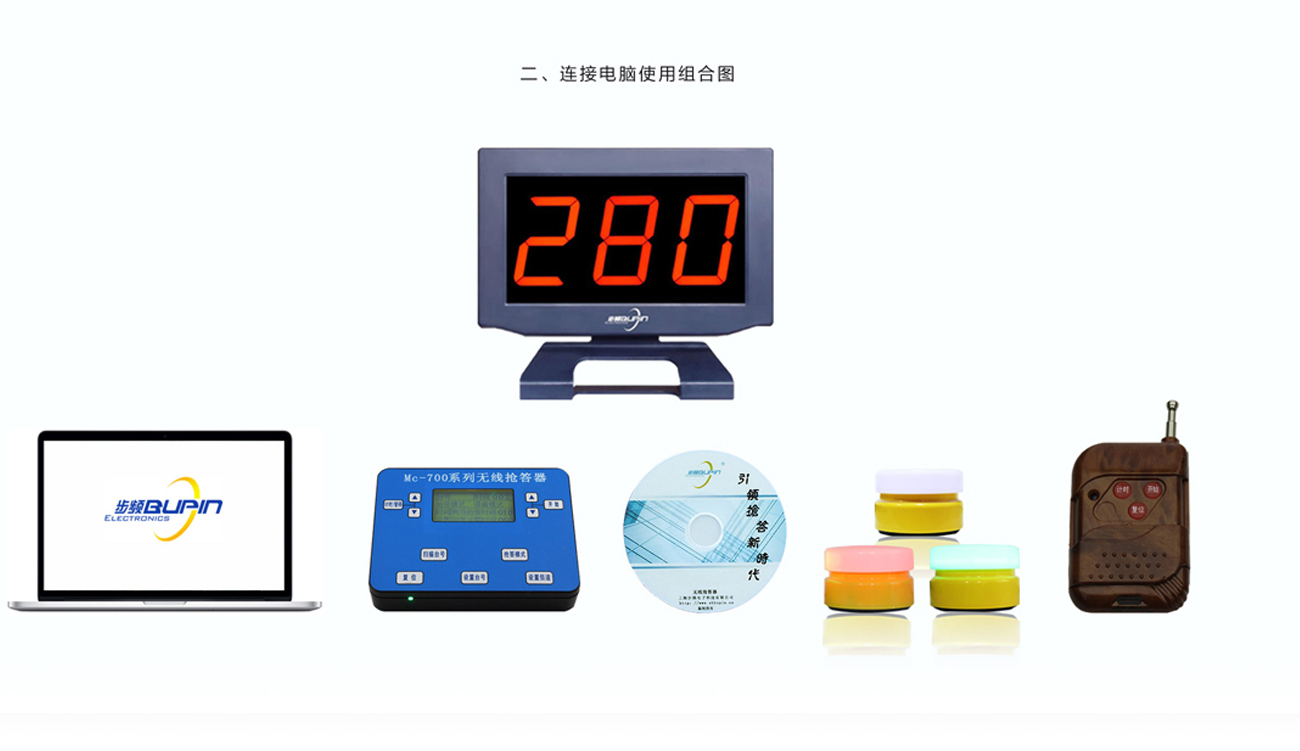 MC-700型无线抢答器产品介绍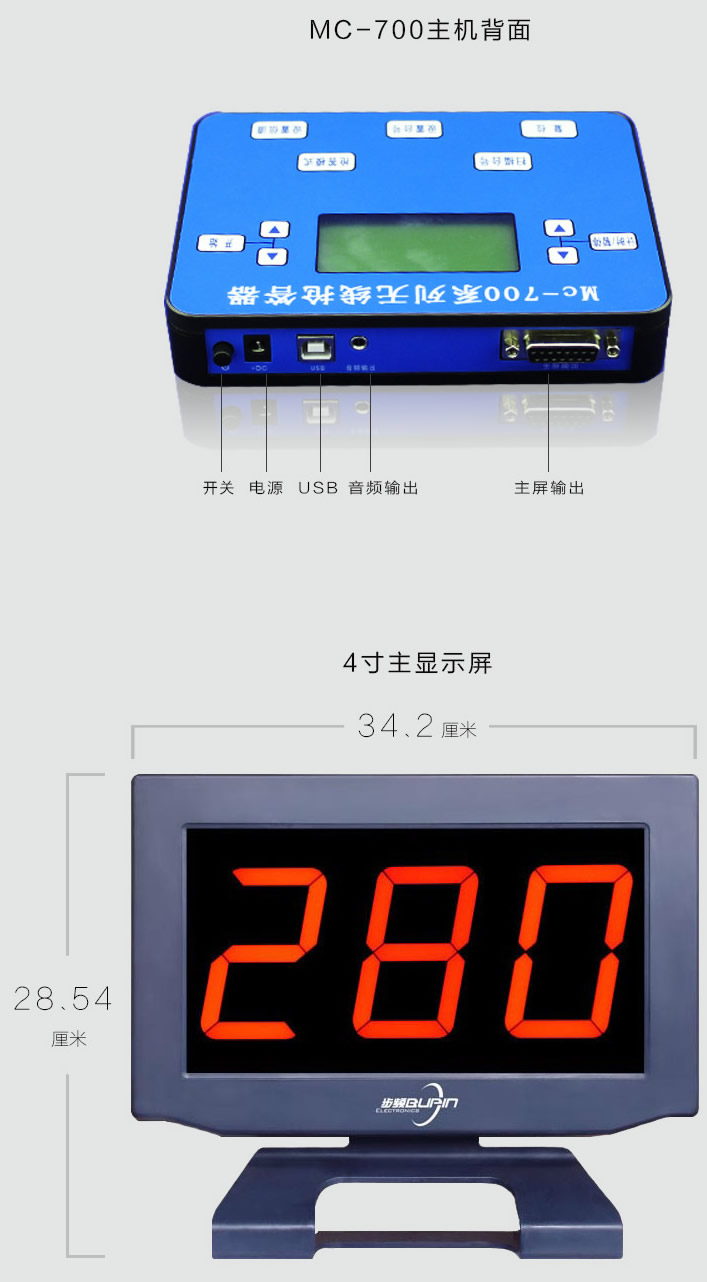 MC-700型无线抢答器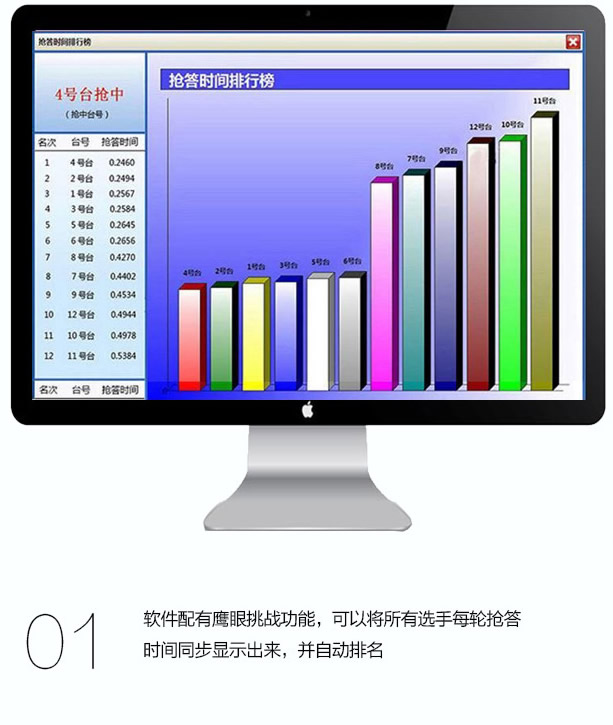 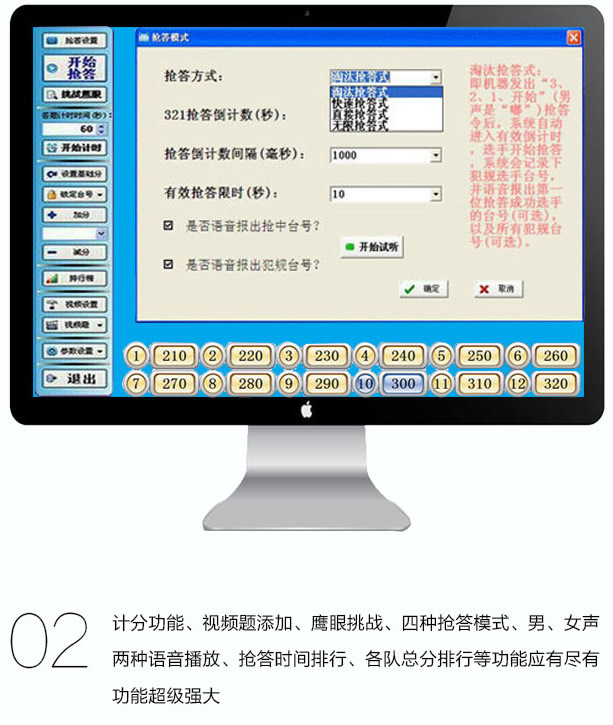 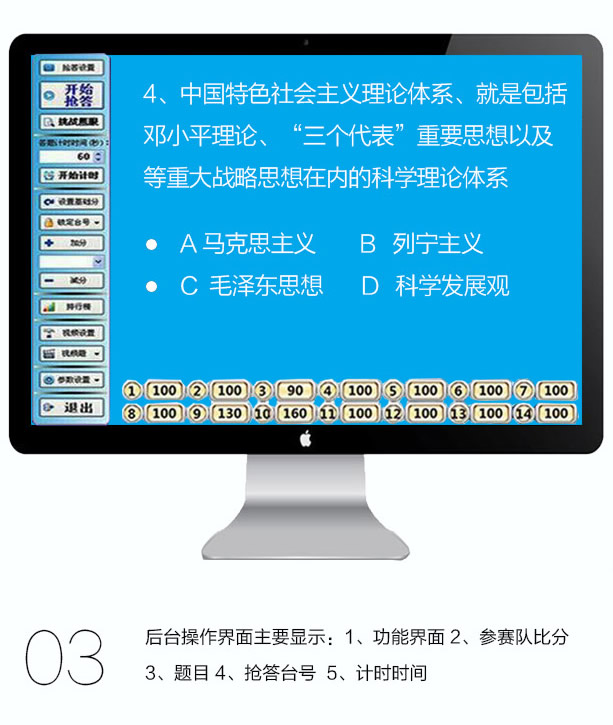 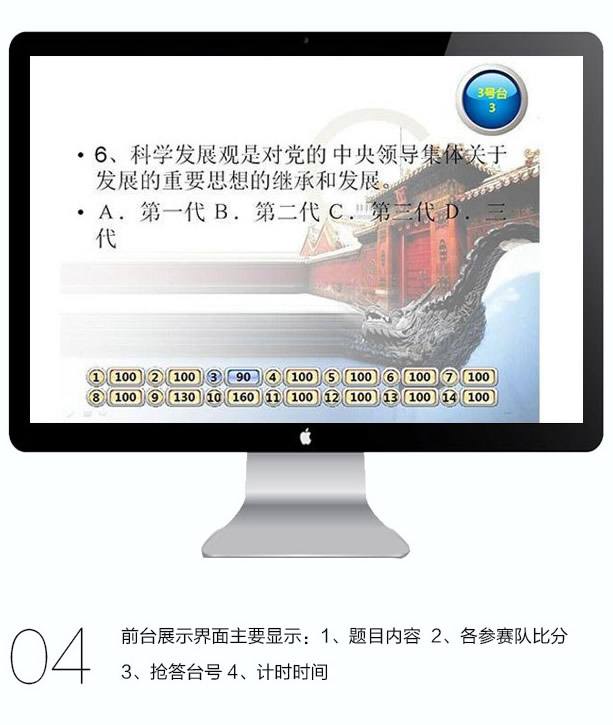 MC-700型无线抢答器精美配件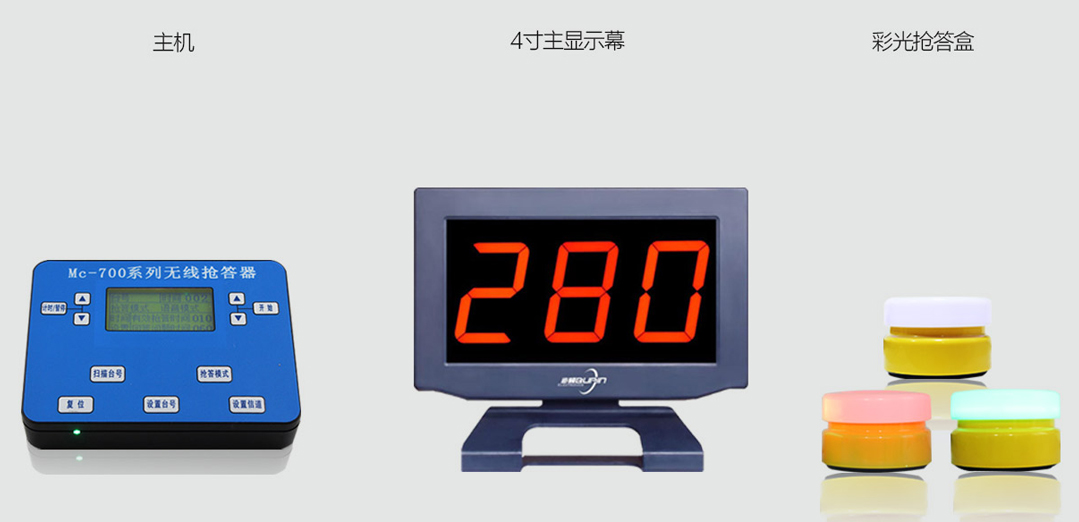 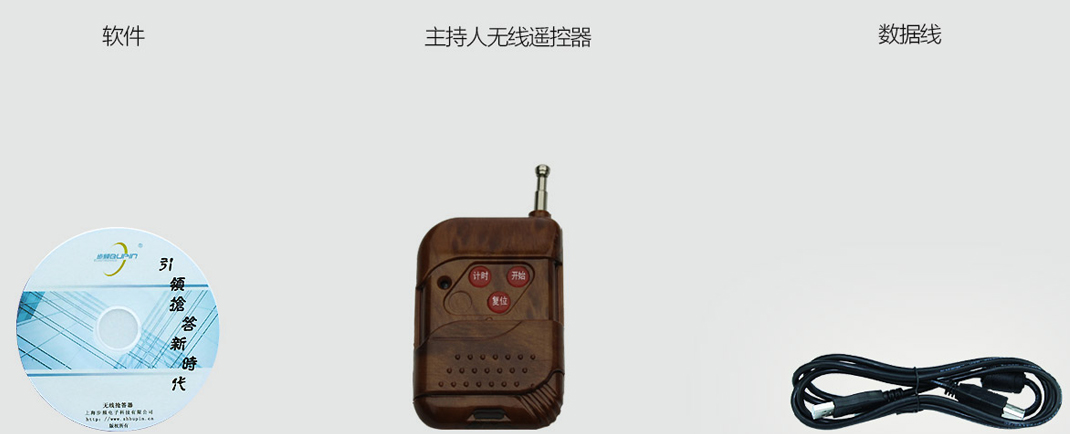 第三章 软件操作图片抢答参数设置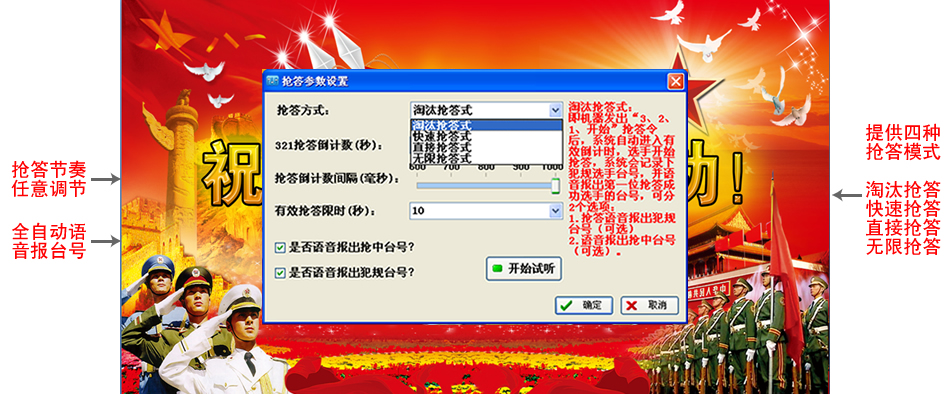  二、后台操作界面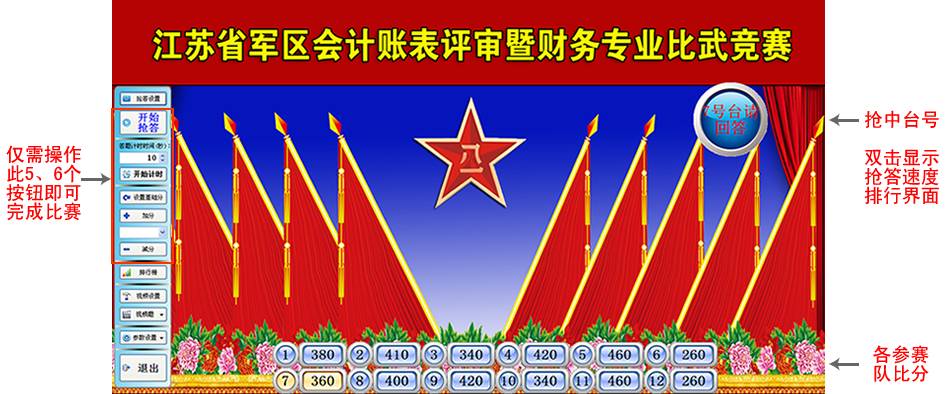 抢答速度排行界面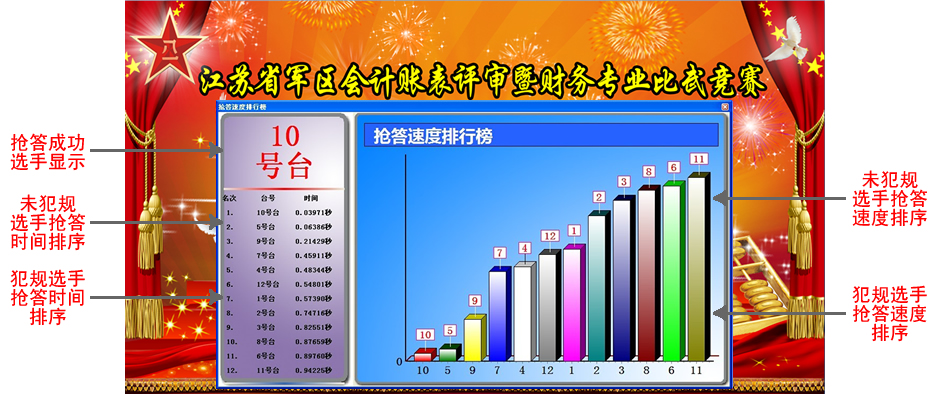 四、比分排行界面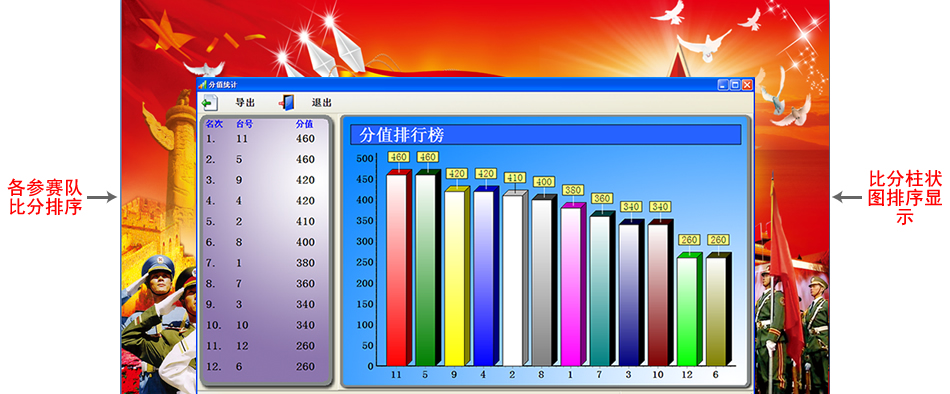              70型无线抢答器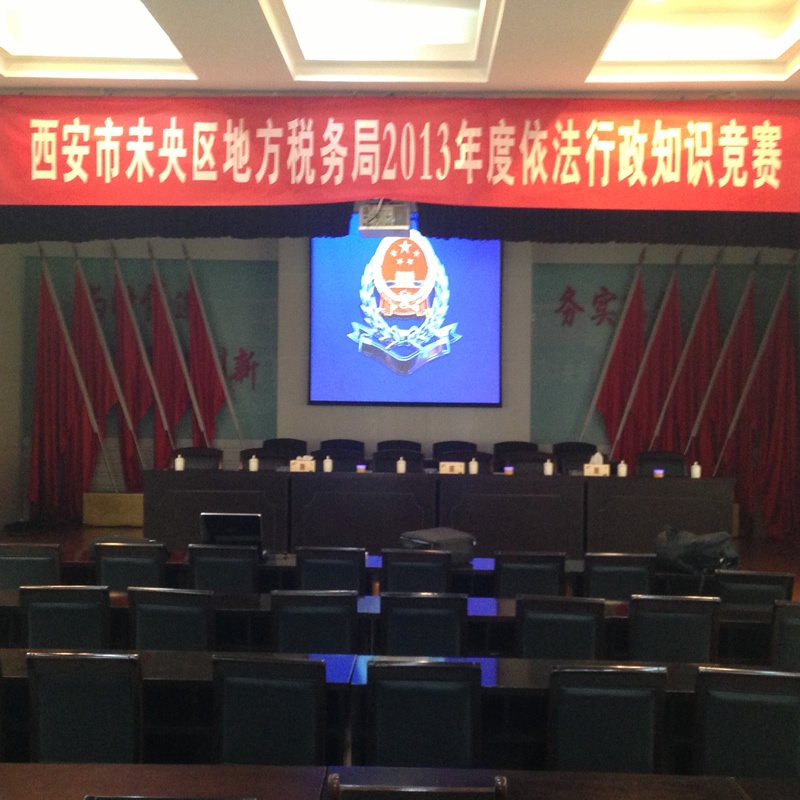 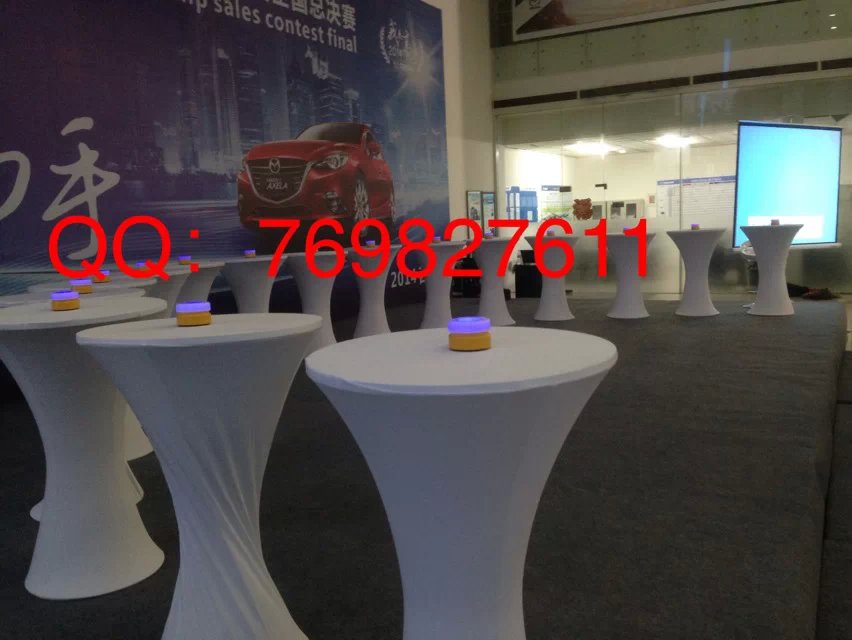 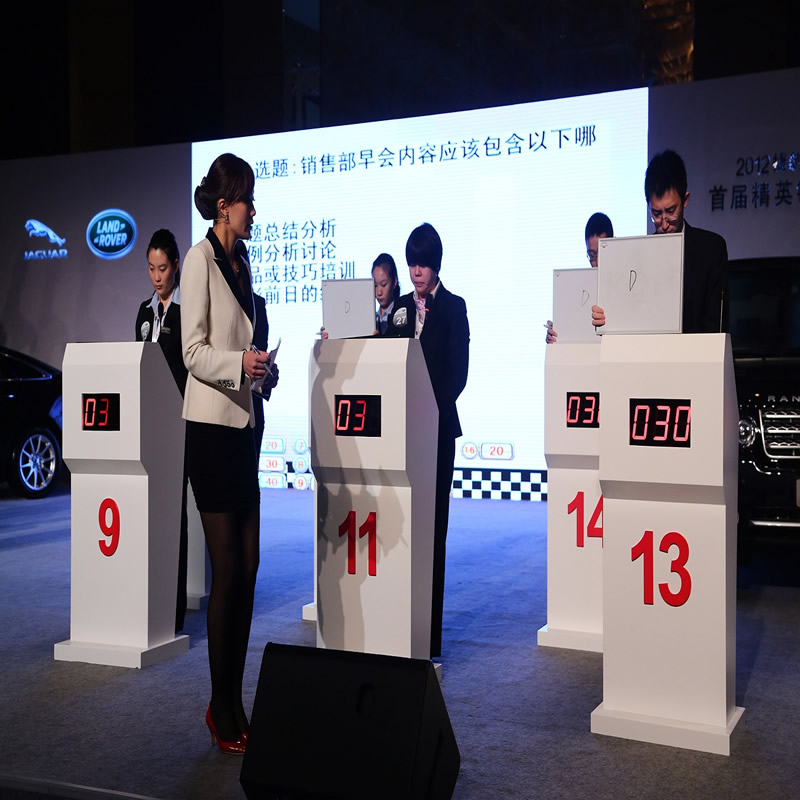 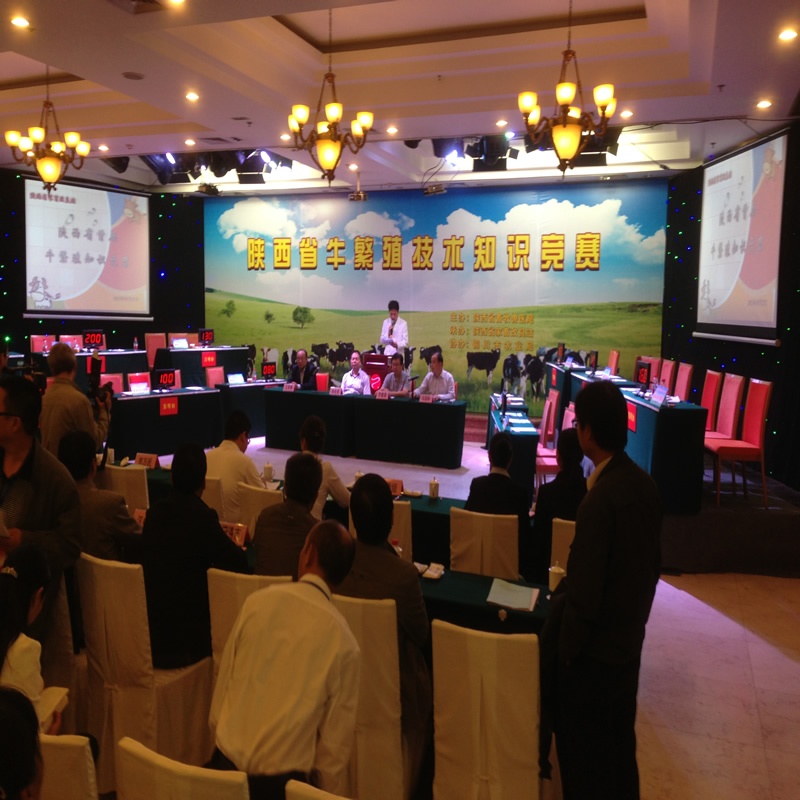 品名/组数6组8组10组12组14组16组18组20组22组24组主机1台1台1台1台1台1台1台1台1台1台主显示屏1个1个1个1个1个1个1个1个1个1个抢答盒6个8个10个12个14个16个18个20个22个24个数据线1条1条1条1条1条1条1条1条1条1条软件1张1张1张1张1张1张1张1张1张1张价格2800元3200元3600元4000元4400元4800元5200元5600元6000元6400元